III. Показатели, характеризующие  доступность образовательной деятельности для инвалидовНаличие альтернативной версии официального сайта организации в сети «Интернет» для инвалидов по зрению № п/пПоказатели3.1 Оборудование территории, прилегающей к зданию ОО, и помещений с учётом доступности инвалидов3.1 Оборудование территории, прилегающей к зданию ОО, и помещений с учётом доступности инвалидов3.1 Оборудование территории, прилегающей к зданию ОО, и помещений с учётом доступности инвалидовОборудование территории, прилегающей к зданию ОО, и помещений с учётом доступности для инвалидов-оборудование входных групп пандусамиВход в МБОУ «СОШ № 2» и столовую оборудован пандусом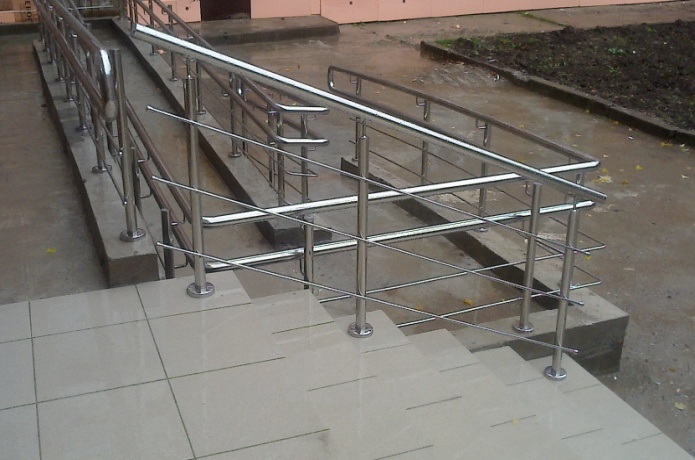 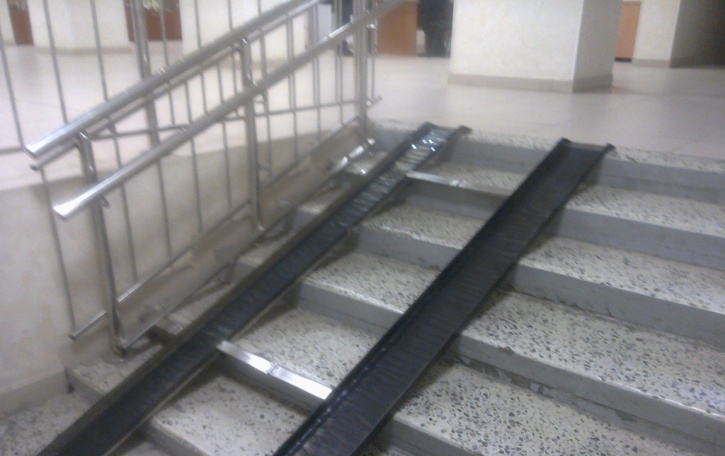 Наличие выделенных стоянок для автотранспортных средств инвалидовСтоянки для автотранспортных средств (в том числе для инвалидов) не предусмотрены в соответствии с Постановлением Правительства РФ от 2 августа 2019 г. № 1006 “Об утверждении требований к антитеррористической защищенности объектов (территорий) Министерства просвещения Российской Федерации и объектов (территорий), относящихся к сфере деятельности Министерства просвещения Российской Федерации, и формы паспорта безопасности этих объектов (территорий)” Наличие адаптированных лифтов, поручней, расширенных дверных проемов В учреждении имеется расширенный дверной проем при входе и в коридоре около гардероба 1 этажа. Другие конструкции не предусмотрены в проекте здания. Наличие специально оборудованных санитарно-гигиенических помещенийВ школе имеется специально оборудованный туалет для инвалидов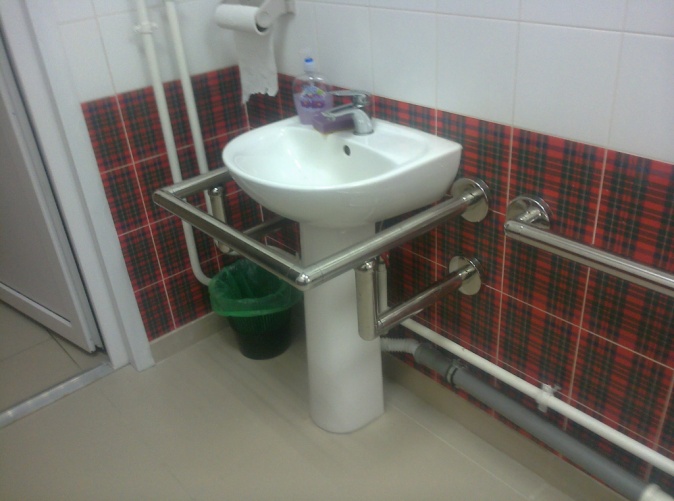 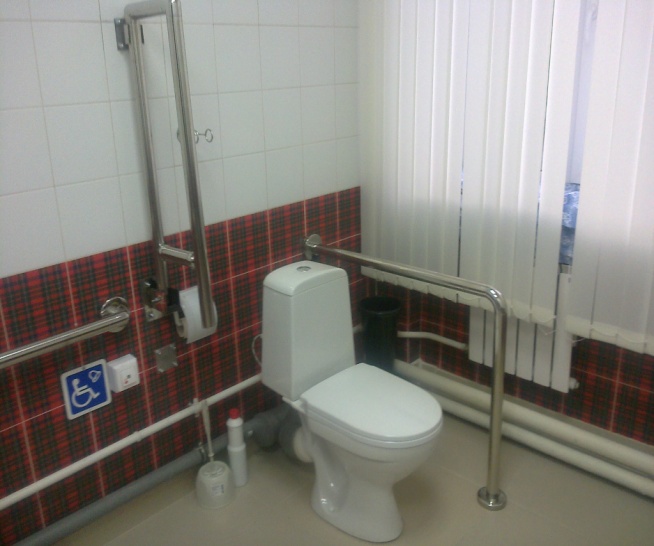 3.2 Обеспечение в организации условий доступности, позволяющих инвалидам получать образовательные услуги наравне с другими3.2 Обеспечение в организации условий доступности, позволяющих инвалидам получать образовательные услуги наравне с другими3.2 Обеспечение в организации условий доступности, позволяющих инвалидам получать образовательные услуги наравне с другимиДублирование надписей, знаков и иной текстовой и графической информации знаками, выполненными рельефно-точечным шрифтом БрайляЦентральная вывеска выполнена шрифтом Брайля, на каждом этаже планы с обозначением кабинетов, помещений и путей передвижения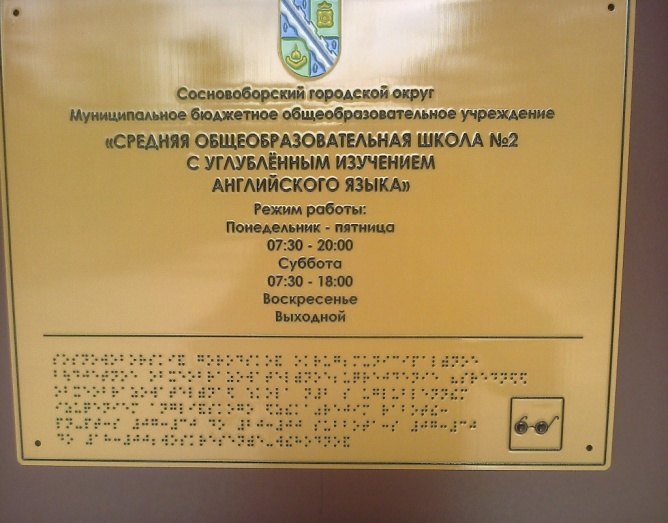 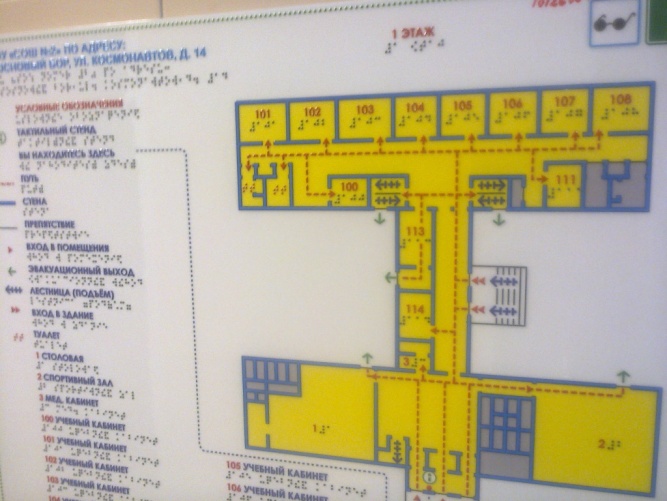 Помощь, оказываемая работниками организации, прошедшими необходимое обучение На входе в школу имеется видеодомофон с переговорным устройством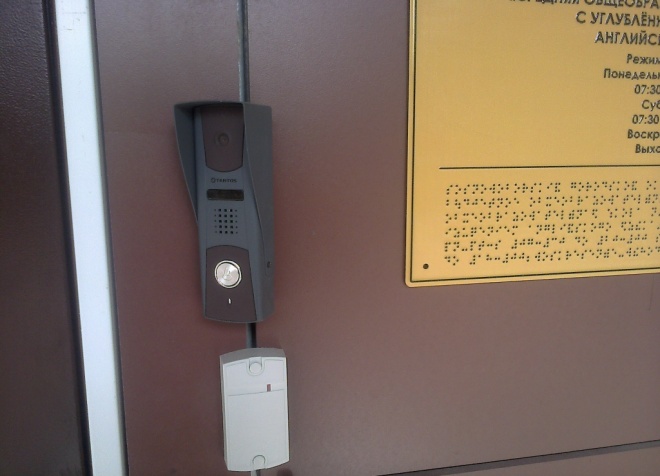 Наличие альтернативной версии официального сайта организации в сети «Интернет» для инвалидов по зрению Официальный сайт МБОУ «СОШ № 2» имеет версию для слабовидящих http://sch2.edu.sbor.netПредоставление образовательных услуг в дистанционном режиме или на домуШкола имеет возможность предоставлять образовательные услуги в дистанционном режиме и на дому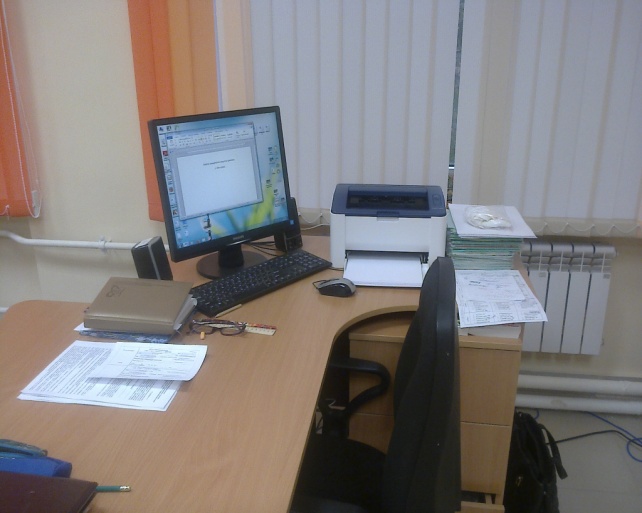 3.3 Доля получателей образовательных услуг, удовлетворённых доступностью образовательных услуг для инвалидов (в % от общего числа опрошенных получателей образовательных услуг ─ инвалидов)3.3 Доля получателей образовательных услуг, удовлетворённых доступностью образовательных услуг для инвалидов (в % от общего числа опрошенных получателей образовательных услуг ─ инвалидов)3.3 Доля получателей образовательных услуг, удовлетворённых доступностью образовательных услуг для инвалидов (в % от общего числа опрошенных получателей образовательных услуг ─ инвалидов)